Los ÁngelesDuración: 4 días 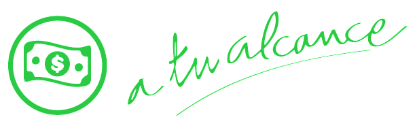 Salidas: diarias, 01 de enero al 31 de diciembre 2024Mínimo 02 pasajeros.Servicios compartidos. Día 1.- Los ÁngelesRecepción en el aeropuerto de Los Ángeles. Su chofer le dará la bienvenida y le guiará hacia el vehículo para transportarlo hacia su hotel. Si usted gusta, puede aprovechar los cupones de descuentos incluidos para hacer shopping. También podrá hacer uso de su Go City: Los Angeles Explorer Pass de 2 atracciones (incluido). Atracciones como un paseo guiado al Cartel de Hollywood o el Tour del SoFi Stadium. Alojamiento.Día 2.- Los Ángeles (City Tour)¡Un boleto ilimitado de 24 horas que comienza en Hollywood, el mejor pase a la ciudad! Disfrute del CitySightseeing Hop-On, Hop-Off tour narrado que le permite ver todo lo que Los Ángeles tiene para ofrecer desde Hollywood hasta Beverly Hills, el hermoso paisaje y las playas de Santa Mónica hasta el centro de LA.Este pase de 24 horas te da la libertad de experimentar Los Ángeles según tus términos. Por ejemplo, suba a Hollywood, bájese en Beverly Hills para ir de compras, vuelva a subir y diríjase a Santa Mónica para caminar por el muelle y las playas y regresar para experimentar Hollywood y el centro de Los Ángeles. ¡Es fácil, simple y divertido! Después de abordar nuestro autobús de dos pisos al aire libre en Santa Mónica o Hollywood, puede bajarse para disfrutar de las numerosas atracciones a lo largo de la ruta y cuando esté listo, vuelva a continuar para continuar el recorrido. Alojamiento.Día 3.- Los Ángeles (Warner Brothers Studio Tour y Tour de casas de los famosos)Warner Brothers Studio Tour: WB Studio Tour te acerca al entretenimiento que amas. Nunca volverás a ver Hollywood de la misma manera a medida que exploras los escenarios de trabajo y las etapas de sonido reales donde los nombres más importantes del entretenimiento hicieron historia. Desde The Big Bang Theory hasta Batman y más allá, el Warner Bros. Studio Tour Hollywood te lleva detrás de la cámara para una mirada reveladora de la magia de Hollywood. Su experto guía turístico lo llevará por calles secundarias y escenarios de sonido. También podrás ver la Etapa 48: Script to Screen, una nueva etapa de sonido interactivo en la que puedes aprender sobre el proceso de producción de una película o programa de televisión, sentarte en el sofá de Central Perk en el conjunto real de Amigos, convertirte en El tamaño de un Hobbit en nuestra tabla de efectos especiales de perspectiva forzada, se eleva sobre Hogwarts en un palo de escoba y mucho más. Asegúrate de visitar The Archive, con dos pisos de recuerdos, que incluyen disfraces y accesorios de las películas de Harry Potter, y explora el Picture Car Vault, que actualmente cuenta con todos los Batmobiles de la célebre serie de películas. El transporte a Warner Brothers Studio Tour corre por cuenta del pasajero. Por la tarde saboree la fama con Big Bus Tours. Únase a nuestro Tour de casas de los famosos y descubra dónde viven, trabajan y pasan su tiempo de ocio las estrellas más rutilantes de la música, el cine y la televisión. Vea las mansiones, antiguas o actuales, de estrellas como Michael Jackson, Madonna, Marilyn Monroe, Paul Walker, Frank Sinatra, Elvis Presley y Kylie Jenner entre muchas otras. También recorrerá por carretera las bonitas colinas de Hollywood, Mulholland Drive y la famosa Rodeo Drive. Haremos una parada en el Universal Overlook para que admire las pintorescas vistas del Valle de San Fernando y los Universal Studios; podrá hacer incluso increíbles fotos desde la distancia del Letrero de Hollywood.Viajará como un VIP en nuestras nuevas furgonetas Mercedes descapotables, que incluyen aire acondicionado y conductores guías expertos. Mantenga los ojos bien abiertos y podría avistar incluso alguna que otra estrella en su hábitat natural.  El transporte al Centro de Visitantes de Big Bus corre por cuenta del pasajero. Alojamiento.Día 4.- Los ÁngelesA la hora indicada traslado al aeropuerto para tomar su vuelo de salida y Fin de los servicios.SE NECESITA VISA PARA VISITAR ESTADOS UNIDOSIncluye:3 noches de alojamiento en hoteles categoría Turista o Primera, de acuerdo a su selección.Traslados de llegada y salida en servicios regulares de habla hispana en vehículos con capacidad contralada y previamente sanitizados.Boleto de acceso al autobús Hop On Hop Off de 24 horasWarner Brothers Studio Tour 3 horas (en español).Go City: Los Angeles Explorer Pass de 2 atraccionesTour de casas de los famosos Excursiones y traslados del circuito en servicios compartidos de habla hispana con vehículos con capacidad contralada y previamente sanitizados.No incluye:Boleto aéreoAsistencia de viaje básica.Alimentos no especificados Todo servicio no descrito en el precio incluyePropinas y gastos personalesVisa de Ingreso a USAImportante:Se considera menor de 5 a 9 años y junior de 10 a 17 años. No se admiten menores.Máximo 2 menores compartiendo con 2 adultos en la ocupación máxima de la habitaciónLos traslados a los parques pueden estar sujetos a un mínimo de 4 pasajeros para poder operar.Los hoteles están sujetos a cambio según la disponibilidad al momento de la reserva por el tour operador. En ciertas fechas, los hoteles propuestos no están disponibles debido a eventos anuales preestablecidos. En esta situación, se mencionará al momento de la reserva y confirmaremos los hoteles disponibles de la misma categoría de los mencionados.Habitaciones estándar. En caso de preferir habitaciones superiores favor de consultar.No se reembolsará ningún traslado o visita en el caso de no disfrute o de cancelación del mismo.El orden de las actividades puede tener modificacionesAl momento de su registro en el hotel, una tarjeta de crédito le será requerida, esto es con el fin de garantizar que usted se compromete a no dañar la habitación y dejarla en las mismas condiciones que le fue entregada. La Tarjeta de crédito le ayudara también para abrir crédito dentro de las instalaciones del hotel para consumo interno. Manejo de equipaje en el tour máximo de 1 maleta por persona. En caso de equipaje adicional costos extras pueden ser cobrados en destino.  Para poder confirmar los traslados debemos recibir la información completa a más tardar 30 días antes de la salida. Si no recibimos esta información el traslado se perderá sin reembolso.HOTELES PREVISTOS O SIMILARESHOTELES PREVISTOS O SIMILARESHOTELES PREVISTOS O SIMILARESCIUDADHOTELCAT.LOS ÁNGELESTRAVELODGE BY WYNDHAM LAX SOUTHTLOS ÁNGELESMILENNIUM BILTMORE HOTEL LOS ANGELESPCHECK IN - 15:00HRS // CHECK OUT- 12:00HRSCHECK IN - 15:00HRS // CHECK OUT- 12:00HRSCHECK IN - 15:00HRS // CHECK OUT- 12:00HRSTARIFA POR PERSONA EN USDTARIFA POR PERSONA EN USDTARIFA POR PERSONA EN USDTARIFA POR PERSONA EN USDTARIFA POR PERSONA EN USDTARIFA POR PERSONA EN USDTARIFA POR PERSONA EN USDSOLO SERVICIOS TERRESTRESSOLO SERVICIOS TERRESTRESSOLO SERVICIOS TERRESTRESSOLO SERVICIOS TERRESTRESSOLO SERVICIOS TERRESTRESSOLO SERVICIOS TERRESTRESSOLO SERVICIOS TERRESTRESDBLTPLCPLSGLMNR 10-17MNR 5-9TURISTA7706505701220350310PRIMERA8807506601440310270TARIFA POR PERSONA EN USDTARIFA POR PERSONA EN USDTARIFA POR PERSONA EN USDTARIFA POR PERSONA EN USDTARIFA POR PERSONA EN USDTARIFA POR PERSONA EN USDTARIFA POR PERSONA EN USDSERVICIOS TERRESTRES Y AÉREOSSERVICIOS TERRESTRES Y AÉREOSSERVICIOS TERRESTRES Y AÉREOSSERVICIOS TERRESTRES Y AÉREOSSERVICIOS TERRESTRES Y AÉREOSSERVICIOS TERRESTRES Y AÉREOSSERVICIOS TERRESTRES Y AÉREOSDBLTPLCPLSGLMNR 10-17MNR 5-9TURISTA10409208401490620580PRIMERA115010209301710580540RUTA AÉREA PROPUESTA CON AEROMEXICO SALIENDO DE LA CIUDAD DE MÉXICO: MÉXICO - LOS ÁNGELES - MÉXICOIMPUESTOS (SUJETOS A CONFIRMACIÓN): 195 USD POR PASAJEROLOS VUELOS SUGERIDOS NO INCLUYEN FRANQUICIA DE EQUIPAJE - COSTO APROXIMADO 40 USD POR TRAMO POR PASAJERO.SUPLEMENTO PARA VUELOS DESDE EL INTERIOR DEL PAÍS - CONSULTAR CON SU ASESOR TRAVEL SHOPTARIFAS SUJETAS A DISPONIBILIDAD Y CAMBIO SIN PREVIO AVISO SE CONSIDERA MENOR DE 5 A 9 AÑOS Y JUNIOR DE 10 A 17 AÑOSVIGENCIA: 01 DE ENERO AL 31 DE DICIEMBRE 2024CONSULTAR SUPLEMENTOS PARA TEMPORADA ALTA